Задание, направленные на формирование функциональной грамотности на уроках русского языка.Автор: Онопа И.Ф., учитель русского языка и литературы, МБОУ СОШ №1 КрасновишерскАнализ инфографики по русскому языку по теме «Имя числительное. Количественные числительные» (6 класс) (Можно применять в других классах, изменяя формулировки заданий, например, «Глагол» 5-7 классы)Класс: 6Цели: умение работать с различными источниками информации, развитие творческих способностей обучающихся, развитие учебно-информационных умений; демонстрация реальных знаний по изученной теме; расширение знаний о кулинарном искусстве.Уровень сложности: средний.Тип задания: индивидуальное.Рекомендуемое количество времени на выполнение: не более 30 мин.Оптимальный способ проверки - выполнение аналогичного задания (домашнее задание)Ученику предлагается инфографика по изученной теме. 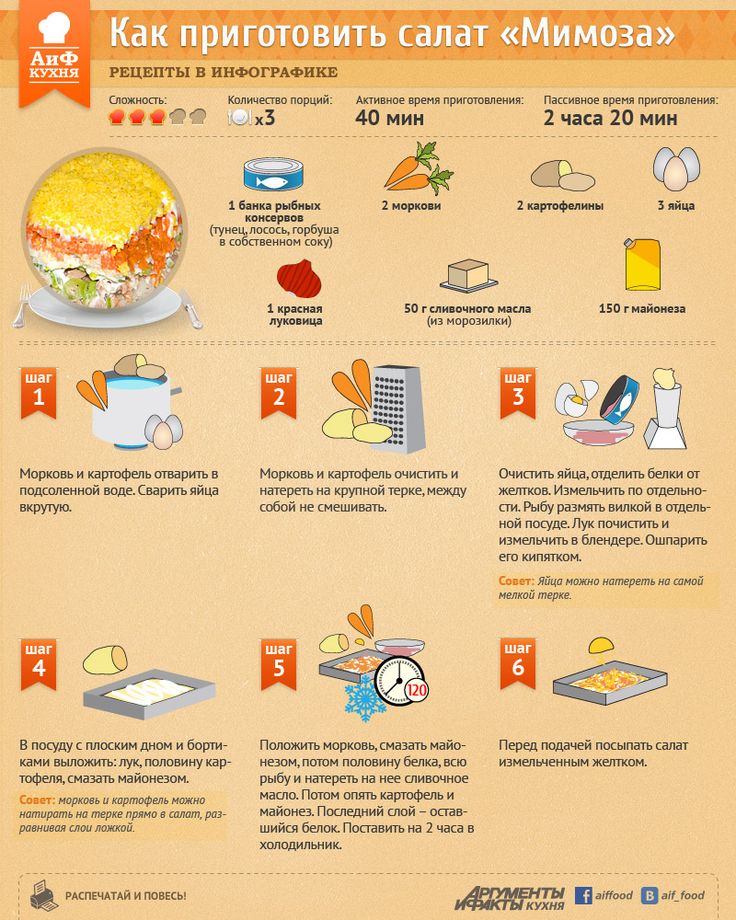 Инструкцию к выполнению:Запишите рецепт, используя глаголы в будущем времени в 3 лице множественного числа.Измените наклонение глаголов в рецепте. Используйте глаголы в будущем времени во 2 лице множественного числа в повелительном наклонении («сделайте»), обозначьте окончания глаголов.Выпишите из инфографики все вещественные существительные.Выпишите из инфографики все количественные числительные.Используя инфографику, восстановите пропуски в тексте при помощи количественных числительных: Для приготовления салата «Мимоза» вам понадобится ________банка рыбных консервов, ___ яйца, _____________________________ граммов сливочного масла, __________моркови, ___________красная луковица, ________картофелины и _______ граммов майонеза.Задание повышенной сложности (домашнее задание): создайте текст инфографики с другим рецептом (салат, кондитерское изделие, второе блюдо, десерт и др.).